GUVERNUL ROMÂNIEI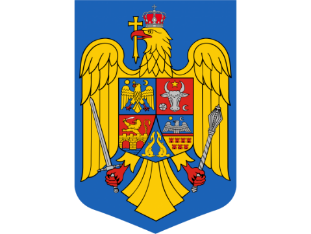 HOTĂRÂREpentru aprobarea Normelor metodologice privind supravegherea video a drumurilor forestiereîn temeiul art. 108 din Constituția României, republicată, precum și al art. IV din Legea nr. 257/2023 privind modificarea și completarea unor acte normative pentru instituirea unor măsuri specifice în vederea asigurării integrității fondului forestier, Guvernul României adoptă prezenta hotărâre:Articol unic. - Se aprobă Normele metodologice privind supravegherea video a drumurilor forestiere prevăzute în anexa care face parte integrantă din prezenta hotărâre.PRIM-MINISTRUIon-Marcel CIOLACU                                                                                                                 AnexăNorme metodologice privind supravegherea video a drumurilor forestiereArt. 1. – Prezentele Norme metodologice privind supravegherea video a drumurilor forestiere, denumite în continuare Norme metodologice, contribuie la implementarea sistemului informatic integrat și au ca scop întărirea capacității autorității publice centrale care răspunde de silvicultură în ceea ce privește supravegherea transporturilor de materiale lemnoase, urmărirea lemnului recoltat din fondul forestier național, parcuri naționale/naturale și combaterea exploatării forestiere ilegale.Art. 2. - Supravegherea video a drumurilor forestiere se realizează în două etape, după cum urmează: în etapa I se realizează supravegherea video a drumurilor forestiere pe zone-pilot, din fondul forestier proprietate publică a statului administrat de Regia Națională a Pădurilor-Romsilva din județele Argeș, Bacău, Maramureș, Neamț și Suceava; în etapa a II-a se extinde supravegherea video a drumurilor forestiere la nivel național.Art. 3. - (1) În zonele-pilot prevăzute la art. 2 lit. a) se amplasează, cumulat, maxim 50 sisteme de monitorizare video și de securitate, în baza următoarelor criterii:puncte unice de trecere, de regulă la intersecțiile cu drumurile publice;acces la internet/curent electric;zone cu suprafață semnificativă de pe care se recoltează lemnul sau cu volume mari transportate;zone în care se identifică comunități defavorizate.(2) Amplasamentele punctelor în care se instalează sistemele de monitorizare video și securitate se propun de către unitățile Regiei Naționale a Pădurilor-Romsilva și se avizează de către Gărzile forestiere competente teritorial și de către structurile teritoriale al Poliției Române.Art. 4. - (1) Pentru atingerea obiectivelor specifice se implementează sisteme de supraveghere video și securitate, bazate pe cele mai avansate tehnologii existente. Se folosesc camere de supraveghere video ce au încorporate capabilități de inteligență artificială (AI) și tehnologie Deep Learning (DL). (2)  Fiecare punct are alimentare cu back-up și o transmisie de date cu redundanță. Alimentarea primară a echipamentelor se realizează din rețeaua națională de 230V. Alimentarea secundară se asigură prin acumulatori.(3) Transmisia de date principală se asigură de la un furnizor de internet prin fibră optică, sau, unde nu este posibil, se folosește o soluție GSM. (4) Transmisia de date secundară se asigură prin GSM, în cazul în care nu e posibilă transmisia prin fibră optică, sau prin alt mediu de comunicație de la doi operatori.Art. 5.- (1) Un punct de monitorizare video cuprinde următoarea infrastructură hardware și de comunicații:două camere RPL;o cameră analiză avansată;o cutie conexiuni;1 acumulator back-up;1 echipament rețea de tip industrial.(2) Specificațiile tehnice pentru infrastructura hardware și de comunicații prevăzută la alin. (1) sunt prevăzute în anexa nr. 1, care face parte integrantă din Norme metodologice.  Art. 6.- (1) Informațiile înregistrate de sistemele de monitorizare video și securitate se transmit către 9 dispecerate regionale, câte 1 pentru fiecare Gardă forestieră.(2) Jandarmeria Română, prin structurile sale specializate, asigură monitorizarea video a drumurilor forestiere prin  accesarea informațiilor înregistrate la dispeceratele regionale prevăzute la alin. (1).Art. 7.- (1) Achiziția sistemelor de supraveghere video și securitate, cu specificațiile prezentate în anexă, se realizează de către autoritatea publică centrală care răspunde de silvicultură.(2) Sistemele de supraveghere video și securitate achiziționate se transmit în folosință gratuită unităților Regiei Naționale a Pădurilor-Romsilva, pe bază de proces verbal de predare-primire, pe toată perioada de folosire a acestora.Art.8. - Prelucrarea datelor cu caracter personal este prevăzută în anexa nr. 2 la prezentele Norme metodologice.                 Anexa nr. 1 la Normele metodologiceSpecificații sisteme de monitorizare videoCamera RPL Camera LPR – 100 buc. Cameră analiză avansată Cameră analiză avansată –50 buc. Cutie conexiuni Cutie conexiuni –50 buc. Acumulatori back-up Acumulatori back-up – 50 buc.Echipamente rețea de tip industrial Echipamente rețea de tip industrial –50 seturi Echipamentele au rolul de asigura transferul securizat al datelor colectate de camere către sistemul informatic, prin securizarea legăturilor cu echipamentul de comunicații central. Acestea trebuie să fie de tip rigidizate, să reziste la temperaturi extreme.Specificații tehnice firewall 3G/4G:Specificații tehnice switch industrial PoE/PoE+:                                                                                                      Anexa nr. 2 la Normele metodologicePrelucrarea datelor cu caracter personalArticol unic.  - Prelucrarea datelor cu caracter personal, efectuată de entitățile implicate în aplicarea prezentelor Norme metodologice, se realizează cu respectarea prevederilor Regulamentului (UE) 679/2016 al Parlamentului European și al Consiliului din 27 aprilie 2016, privind protecția persoanelor fizice în ceea ce privește prelucrarea datelor cu caracter personal și privind libera circulație a acestor date și de abrogare a Directivei 95/46 CE(Regulamentul general privind protecția datelor –RGPD), precum și a legislației naționale aplicabile domeniului protecției datelor. CaracteristiciCerințe minimeSenzor de imagine1/2.8-inch, scanare progresivă CMOS, trecere automată în mod day/night Obiectiv:Obiectiv varifocal motorizat minim 120mm, automat zi/noapte, filtru IR auto irisIluminare minimă:0,16 lux color Compresie video:Motion JPEG, H.264 (MPEG-4 Part 10/AVC)Funcții PTZ:zoom optic minim 8XRezoluții minim suportate:1920x1080 HDTV 1080p la 50/60 fpsAlgoritmi de encodare minimi:Motion JPEG variabil intre 1 si 50/60 fps Tip H.264 cu estimare a mișcării și cu encodare aritmetică binară adaptabilă la contextTip H.264 cu estimare de mișcare în 50/60 fps;Funcții de securitate:diferite nivele de securitate, protejare cu parola, filtrare adrese IP, protocol cu criptare HTTPS, control acces în rețea IEEE 802.1X, EAP-TLS, jurnal al accesului pentru  fiecare utilizator, autentificare de tip digest, management centralizat al certificatelor, protecție și întârziere a atacurilor de tip forță brută, firmware semnat digitalRețeaProtocoale : IPv4, IPv6, TCP, UDP, RTP, RTCP, RTSP, NTP, HTTP, HTTPS, SSL/TLS, DHCP, FTP, SMTP, ICMP, IGMP, SNMPv1/v2c/v3(MIB-2), ARP, DNS, DDNS, QoS, UPnP, Bonjour, LLDP, SRTPCamera video trebuie să fie dotată cu interfață pentru programarea aplicațiilor de tipul API deschis și publicat pentru integrare softwareAplicația software de recunoaștere a numerelor de înmatriculare trebuie să ruleze pe camera video, ca o platformă edgePe lângă funcția de recunoaștere a numerelor de înmatriculare, aplicația va oferi și următoarele funcționalități:Recunoaștere de producător și model de vehiculRecunoaștere a culorilor vehiculelorClasificarea vehiculelorDetecție a direcției de circulațieVa oferi integrare la nivel API, în prețul licenței, pe interfața ONVIF Profil S/GVa oferi suport pentru identificarea numerelor de înmatriculare din UEFuncții video suplimentare minim suportate:echipamentul este dedicat pentru captarea plăcilor de înmatriculare. Va avea implementat un asistent software de optimizare a setărilor video în funcție de înălțimea de montaj, distanța față de vehicul și viteza acestuia.camera va detecta automat înclinarea și unghiul de operaredetecție automată a unei tentative de sabotajposibilitatea de a calcula numărul de pixeli pe o anumită țintă în interfața webrotire automată a imaginii la rotirea echipamentuluidetecție automată a șocurilor și generarea de alerte configurabile;detectarea plăcilor de înmatriculare la viteza de 199km/hCamera video trebuie să fie dotată cu:slot pentru memorie SD/SDHC/SDXCsuport pentru criptarea datelor pe cardul SD, AES-XTS-Plain64 256bit sau echivalentCamera trebuie să ofere sistem de gestionare a evenimentelor declanșat prin:Detecție de mișcareMod zi/noapteDetecție șocuriAccesarea streamului liveDeclanșare manuală/input virtualPraguri critice de temperaturăAplicații terțe încorporate, instalate pe camerăAlarmă întrerupere înregistrare card SDSpecificații de performanță și condiții privind exploatarea:funcționarea în gama de temperatură: -40°C + 60°C;Gradul de protecție al carcasei: minimum IP66 si NEMA 4X, oferind protecție la impact conform standardului IK10, NEMA TS 2funcționare la umiditate de 10-95% RH (condensare)Alte condiții: înălțime de montaj echipamentele vor fi însoțite de instrucțiuni pentru montaj, manualul de utilizareechipamentele vor fi livrate cu suport de prindere pe stâlp, card microSD de cel puțin 128Gb, dispozitiv de protecție la supratensiuni de până la 10KVCaracteristiciCerințe minimeSenzor de imagine:1/2.7-inch, scanare progresivă CMOS sau echivalent, trecere automată în mod day/night, respectiv color/bwObiectiv:Varifocal motorizat, F1.3, control P-Iris, corectat IR, autofocus, zoom și focus de la distanță, automat zi/noapteIluminare minimă:0,003 lux B/W cu iluminare IR activă0,13 lux color la F1.3Timp de expunere:Viteză de obturator electronic de la 1/12000s până la 2sCompresie video:Motion JPEG, H.264, H.265Rezoluții minim suportate:De la 320x240 până la 2592x1944Algoritmi de encodare minimi:Motion JPEG variabil între 1 și 12/15 fps în toate rezoluțiile;Tip H.264/H.265 cu estimare a mișcării și cu encodare aritmetică binară adaptabilă la contextTip  H.264/H.265 cu estimare de mișcare în 25/30 fps în toate rezoluțiile;Funcții de securitate:diferite nivele de securitate, filtrare adrese IP, protocol cu criptare HTTPS, control acces în rețea IEEE 802.1X (EAP-TLS), jurnal al accesului pentru fiecare utilizator, management centralizat al certificatelor, firmware semnat digital pentru a valida integritatea acestuia înainte de instalareProtocoale de comunicații minim suportate:IPv4, IPv6, TCP, UDP, RTP, RTP, RTCP,RTSP, NTP, HTTP, HTTPS, DHCP, FTP, SMTP ICMP, IGMP, SNMPv1/v2c/v3(MIB-2), ARP, DNS, DDNS, QoS, UPnP, Bonjour, LLDP, SRTPSuport ONVIF relevant așa cum este definit de Organizația ONVIF profil S, profil G, profil T și profil MSuport ONVIF relevant așa cum este definit de Organizația ONVIF profil S, profil G, profil T și profil MFuncții video suplimentare minim suportate:echipamentul va fi dotat cu unitate de procesare de tip învățare automatăanaliza video integrată ce va putea clasifica obiecte după oameni și vehicule, cu nivel de granularitate precum mașini, autobuze, camioane, biciclete. Obiectele clasificate vor fi vizualizate cu casete de delimitare codate prin culori diferite.posibilitatea de a calcula numărul de pixeli pe o anumita țintă în interfața webdetecție audiodetecție automată a unei tentative de sabotajdetectarea video la mișcare a unei ținte cu posibilitatea filtrării de elemente ce pot declanșa alarme falseanaliza video avansată pentru configurarea unui segment perimetral virtualdetectarea automată a unui comportament suspicios prin analizarea video a timpului petrecut într-o zonă predefinitătrebuie să fie echipată cu leduri IR pentru a permite vizualizarea imaginilor în timpul nopții pe o distanță de cel puțin 15 metriPorturi de interconectare minim suportate:Port Ethernet 10BASE-T/100BASE-TX PoE, cu conector RJ-45Camera video trebuie să fie echipată cu procesor și memorie minim sau echivalent:2048 MB RAM, 512 MB Flash sau echivalentCamera video trebuie să fie dotată cu:Slot pentru memorie microSD/microSDHC/ microSDXCCard de memorie SD/SDHC/SDXC de minim 128 GB, clasa 10Camera trebuie să ofere sistem de gestionare a evenimentelor declanșat prin:Detecție de mișcareDetecție audio sau evenimente audioMod zi/noapteAccesarea streamului liveDeclanșare manuală/input virtualObturarea/ sabotarea camerei (tamper)Praguri critice de temperaturăAplicații terțe incorporate, instalate pe camerăAlarma întrerupere înregistrare card SDSpecificații de performanță și condiții privind exploatarea:funcționarea în gama de temperatură: -40°C + 50°C;Gradul de protecție al carcasei: minimum IP66 si NEMA 4X oferind protecție la impact conform standardului IK10, NEMA TS-2funcționare la umiditate de 10-95% RH (condensare)Alte condiții:echipamentele vor fi însoțite de instrucțiuni pentru montaj, manualul de utilizareechipamentele vor fi livrate cu suport de prindere pe stâlp, card microSD de cel puțin 128Gb, dispozitiv de protecție la supratensiuni de până la 10KVCaracteristiciCerințe minime Cofret metalic, minim IP 55 cu accesorii de prindere pe stâlp, include siguranța biopolară, distribuție de alimentare, presetupe, cabluri de conexiune si patch cord-uriCofret metalic, minim IP 55 cu accesorii de prindere pe stâlp, include siguranța biopolară, distribuție de alimentare, presetupe, cabluri de conexiune și patch cord-uriCaracteristiciCerințe minimeEchipament de tip UPS cu acumulatori externi, capabili să ofere autonomia echipamentelor din punctul de monitorizare de minim 8 ore.Echipament de tip UPS/sursa 48VDC cu acumulatori externi, capabili să ofere autonomia echipamentelor din punctul de monitorizare de minim 8 ore.Tensiune de alimentare: 90 ~ 305VACAcumulatori recomandați: 5-50AHTensiune ieșire: 48VDCTemperatura de funcționare: - 30  +70℃CaracteristiciCerințe minime Descriere generală Echipament integrat de protecție în rețea, rigidizat, cu capabilități de scanare antivirus, scanare antispam și prevenirea intruziunilor destinat folosirii ca o soluție de securitate unificată .Acesta va fi instalat în cofretul metalic și va realiza conectivitatea cu sediul central.Specificații hardware4 x porturi 100/1000 Ethernet1 x slot dedicat SFP1 x port USB1 x port serial1 x consolă1 x modul 3G/4G cu minim 2 sloturi SIM (dual sim-activ/pasiv)  cu capabilitate de configurare de APN-uri private cu 2 x antene de interior 3G/4G care să se integreze cu modulul 3G/4G.   Tehnologii suportate:3G4G: LTECompatibil cu benzile de frecvență licențiate în RomâniaPosibilitate de conectare de antene de exterior pentru modulul 3G/4GDacă echipamentul este prevăzut cu un modul 3G/4G care nu este integrat în echipament, modulul 3G/4G trebuie să fie inserat și fixat în carcasa  echipamentului cu șuruburi astfel încât să nu poată fi detașat accidental. Sistemul de fixare trebuie să fie cel standard prevăzut de producătorul echipamentului pentru modelul ofertat.Modulul 3G/4G din componența echipamentului va funcționa în orice rețea publică de telefonie mobilă din România, iar funcționalitățile acestuia nu vor fi restricționate în niciun fel.Notă: Nu se acceptă module 3G/4G externe echipamentului fără sisteme de fixare, sau cu sisteme de fixare altele decât cele prevăzute standard de producătorul echipamentului pentru modelul ofertat sau de tipul modem stick USB conectat la portul USB al echipamentului.Nu se acceptă echipamentele care utilizează eSIMTemperatura de operare: - 40°C - +75°C (gama extinsă)Performanța sistemuluiFirewall Throughput (UDP) : 4 GbpsThroughput combinat scanări de securitate: 400 MbpsIPSEC VPN  Throughput: 1.1 GbpsIPS Throughput: 750 MbpsParametri echipament Echipamentul va beneficia de două intrări redundante de alimentare în curent continuuConsum maxim de putere 35 WProtocoale și standardeServicii de RețeaRutare/Rețea:	Suport WAN multiplu;	DHCP;	Policy routing;           Rutare statică;	Rutare dinamică RIP, OSPF, BGP;	Suport multi-zone;	Rutare intre zone;    	VLAN Tagging (802.1q);	Suport Ipv6.Instante Virtuale:		Instante Firewall/Rutare separate;	Statefull Failover;Servicii de SecuritateFirewall:	NAT/Transparent;	Policy-based NAT;	VLAN Tagging(802.1q);	SIP/H.323/SCCP NAT Traversal;	Profile granulare de protecție per-policy;           Suport proxy explicit, optimizare WAN;           Suport Ipv6.VPN:			IPSec, SSL;	Suport criptare: AES-256;Autentificare: SHA-512;	Autentificare IKE cu Certificate (v1 si v2) sau preshared key;	NAT Traversal.Prevenirea Intruziunilor:    	Suport Anomalii de protocoale;         	Suport Semnaturi definite de utilizator;       	Suport Ipv6.Antivirus:         	Suport Antimalware;           Blocare Boti /Anti-bot;      	Suport Ipv6.Control AplicatiiSSL          Scanare SSL pentru IPS și Antivirus.ManagementAdministrare:			Consolă, Telnet, SSH, HTTPS, CLI	Utilizatori/Administratori cu drepturi configurabile        	Syslog, SNMP, log-uri interne, grafice, notificări e-mailAutentificare:			Bază de date locală	Integrare Active Directory	Integrare LDAP/Radius/TACACS+Nu se acceptă echipamente de tip “cloud-based”Licențe și softwareLicență perpetuă pentru număr nelimitat de adrese IPLicență perpetuă pentru activarea tuturor interfețelor la viteză maximăLicența perpetuă pentru activarea echipamentului la capacitate maximaLicență perpetuă pentru număr nelimitat de stații de administrareNu se solicită licență pentru update-uri ale semnăturilor UTM, dar să fie posibilă această facilitate ulterior.Echipamentul trebuie să continue să funcționeze și după expirarea licențelor.Fără software adiacent de managementAccesoriiAntenele 3G/4G de interior vor echipa modulul 3G/4G al echipamentului firewall ofertat și vor fi livrate câte două în fiecare complet. Antenele vor avea următoarele caracteristici:Antenele 3G/4G de interior trebuie să fie compatibile cu echipamentul firewall 3G/4G ofertat.Antenele ofertate trebuie să asigure funcționarea modulului 3G/4G în tehnologiile solicitate, conform cu reglementările în vigoare în România.Tehnologii suportate:3G4G: LTEEchipamentele vor fi furnizate și cu antene de exterior care vor fi montate în afara cofretuluiAntenele 3G/4G de exterior vor avea următoarele caracteristici:Elemente de fixare pe stâlp/cofret care să permită prinderea fermă pe pozițieAntenele 3G/4G de exterior trebuie să fie compatibile cu echipamentul firewall 3G/4G ofertatLungimea cablurilor de conectare pentru antenele externe va permite amplasarea optimă a acestora pentru obținerea unui semnal GSM cât mai bunEchipamentul va fi furnizat cu sursa de alimentare la 220V/50Hz conformă cu standardele româneștiCaracteristiciCerințe minime Descriere generalăSwitch cu management  capabil să funcționeze în gama de temperatură extinsă, de tip rigidizat cu rolul de a alimenta PoE / PoE+ echipamentele din amplasamentSpecificații hardwareInterfețe:minim  4 x 100/1000 RJ45 cu PoE/PoE+1 x   consolăPerformanța sistemului256 adrese MAC256 ID-uri de VLANbuget PoE/PoE+: minim 120 WMTBF: minim 200000 oreProtocoale și standardeIEEE 802.3afIEEE 802.3atIEEE 802.1qIEEE 802.1xIEEE 802.1wIEEE 802.1sIEEE 802.1dIEEE 802.1pIEEE 802.3IEEE 802.3uIEEE 802.3abManagementConfigurare CLI (consola, telnet, ssh)Configurare WebSNMP v1,v2c,v3Fără necesitatea unui software adiacent de managementParametrii echipamentTemperaturi de funcționare: -40 0C - +75 0C2 intrări redundante de alimentare în curent continuu